НАПРАВЛЕНИЯ РАБОТЫ РОДИТЕЛЯМИНаучение родителей специальным приемам, необходимым для проведения занятий с ребенком в домашних условиях.Научение родителей воспитательным приемам, необходимым для коррекции поведения ребенка. Коррекция понимания родителями проблем ребенка (преувеличения проблем или отрицания их наличия). Коррекция неконструктивных форм поведения родителя (агрессии, истерических проявлений, неадекватных поведенческих реакций).Коррекция родительской позиции (переход в позицию поиска вариантов взаимодействия с ребенком).ВИДЫ ВЗАИМОДЕЙСТВИЯ С РОДИТЕЛЯМИКоллективные: общие и групповые родительские собрания, консультации, лекции.Индивидуальные: консультации (систематические, эпизодические, по запросу родителя).Наглядные (памятки, информационные стенды, интернет-ресурсы).Используемая литература:Ткачева В.В. Т48 Семья ребенка с отклонениями в развитии: Диагностика и консультирование / Под научной редакцией И.Ю. Левченко. - М.: Издательство «Книголюб», 2008. -144 с. (Специальная психология.)Государственное бюджетное общеобразовательноеучреждение Свердловской области, реализующее адаптированные основные общеобразовательные программы, «Центр «Дар»623751 г. Реж, Свердловская область ул.О.Кошевого,17тел: (34364)3-36-64КОНСУЛЬТАЦИЯ ДЛЯ ПЕДАГОГОВ«Типы родителей и возможные варианты взаимодействия с ними»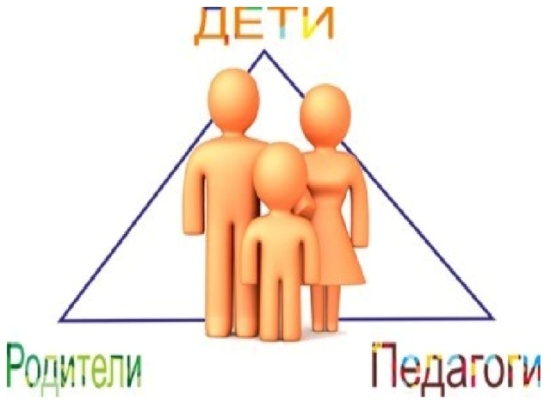 2024г.ОСНОВНЫЕ ТИПЫ РОДИТЕЛЕЙ1. Родители авторитарного (импульсивно-инертного)  типа:Руководствуются исключительно собственными убеждениями. Имеют устойчивое желание найти выход из любого создавшегося положения  самостоятельно. Выдвигают завышенные требования к своему ребенку, не понимая его реальных возможностей. Склонны противопоставлять себя социальной среде (специалистам, педагогам, родственникам).Могут отказываться   замечать особенности в развитии ребенка.2. Родители невротического (тревожно-сензитивного) типа:Пассивная личностная позиция (бездеятельность в отношении развития ребенка).Гиперболизируют проблемы, отрицают возможность  их разрешения.Склонны  к чрезмерной опеке.  Межличностная связь «родитель-ребенок» носит симбиотический характер.Отсутствует требовательность, последовательность действий во взаимоотношениях с ребенком.3. Родители психосоматического типа: Проявляются черты, присущие родителям как первого, так и второго типа. Эмоционально более лабильны, чем представители двух других групп.Свойственны частая смена   настроения  (то безудержная радость, то глубокая депрессия).Переживают всё внутри себя. Чрезмерно опекают своих детей. Стремятся найти лучших специалистов и максимально помочь ребенку.ОСНОВНЫЕ ПРИЧИНЫ ВОЗНИКНОВЕНИЯ ПРОБЛЕМ В ОБЩЕНИИ С РОДИТЕЛЯМИВозрастные, гендерные, культурные различия.Различный уровень образования.Плохое физическое или психоэмоциональное состояние.Личная неприязнь.ПРАВИЛА ОБЩЕНИЯ ПЕДАГОГОВ С РОДИТЕЛЯМИБыть эмоционально уравновешенными при общении с родителями.Говорить только о том, в чем компетентны.Избегать оценочных суждений.Следить за мимикой и жестами.Использовать краткие и четкие формулировки.Избегать сложной терминологии. Говорить на понятном для родителей языке.В любой ситуации искать положительные моменты и проговаривать их с родителями.Внимательно слушать собеседника.Не забывать о субординации: Вы не друг, а педагог.Не обесценивать переживания и усилия родителя, даже если они кажутся Вам недостаточными.Не принимать  неудовольствие ситуацией со стороны родителей на свой счет.Не ставить  диагнозов.Желаем успехов!